Ambito Territoriale di Caccia FR2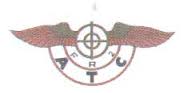 atcfr2@pec.it - info@atcfr2.it  www.atcfr2.itC.F. 02338290600DOMANDA DI ISCRIZIONE ALL'ATC FR2CACCIATORI  NON  RESIDENTI  ANAGRAFICAMENTE  NELLA REGIONE LAZIOStagione venatoria 2020/2021Il sottoscritto ______________________________________________________ nato il ________________________a _______________________________ Prov. ____ e residente nel Comune di _______________________________Prov. _______ CAP ________ Via ___________________________________________ n° ______ Tel. [obbligatorio] _____________________________ e.mail __________________________________@_______________________Codice   Fiscale                    , titolare della licenza  di  porto  di  fucile  n°______________________   rilasciata  dalla  Questura  di  ______________________ in data      /   /  CHIEDE di essere iscritto all’ A.T.C. FR2 come RESIDENZA VENATORIA           ovvero                       come 2° ATC  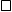 A tal fine, a conoscenza di quanto prescritto dall’art. 76 D.P.R. 28.12.2000 n. 445 sulla responsabilità penale in cui può andare incontro in caso di dichiarazioni mendaci, e sotto la propria responsabilità,DICHIARA- essere proprietario, affittuario o titolare di altro diritto di godimento di fondo rustico e/o abitazione situati in un Comune  ricadente nel comprensorio dell’ATC  …                                                                                                        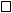 - esercitare attività di lavoro stabile e continuativa in un Comune ricadente nel comprensorio dell’ATC prescelto …   - essere nativo nella Provincia in cui ricade l’ATC …………………………………………………………………...- essere residente in un Comune limitrofo all’ATC prescelto ………………………………………………………..-  essere iscritto ad una squadra di cinghiale …               che opera nell’ATC  _______________    (indicare sigla ATC)- di rinunciare all’iscrizione “di diritto” all’ATC di residenza anagrafica (solo in caso di richiesta di “residenza venatoria” per un ATC diverso da quello di residenza anagrafica. E’ necessario, inoltre, inviare copia della presente all’ATC di residenza anagrafica).     - di essere iscritto come residenza venatoria all’A.T.C. _________(indicare la denominazione) e che  la  quota pagata nel proprio A.T.C. è di € ___________Si allega fotocopia di un documento di riconoscimento valido ai sensi di legge.DATA    ____ / ____ / ________						      	                    FIRMA			                   				         ______________________AVVERTENZELe domande di ammissione all’A.T.C. FR2, redatte in carta semplice, devono essere presentate mediante recapito a mano presso gli uffici dell’ATC (sedi di Frosinone e Cassino) o mezzo raccomandata o posta certificata (atcfr2@pec.it ) Entro trenta giorni dalla data di ricevimento della domanda, l’ATC FR2 si riserva di pubblicare sul proprio sito l’elenco degli ammessi. In ogni caso in assenza di comunicazione la domanda si ritiene respinta. La domanda si ritiene accolta e l’esercizio venatorio nell’ATC FR2 si intende autorizzato soltanto se il cacciatore ha effettuato i versamenti dovuti, comprovati dalle relative ricevute, di cui al successivo punto. Non verranno prese in considerazione le domande pervenute senza i recapiti telefonici e di residenza e senza le informazioni nei campi obbligatori.Ogni cacciatore ammesso nell'ATC FR2, per esercitare la caccia deve effettuare il seguente versamento sul c/c postale n. 53564860 intestato a: Ambito Territoriale di Caccia FR2 – Corso Lazio 27 - 03100 Frosinone:€  100,00 per l’ATC di residenza venatoria salvo regime di reciprocità (causale:  quota  ammissione ATC  FR 2 residenza venatoria )€  100,00 per ALTRO ATC salvo regime di reciprocità (causale : quota  ammissione ATC FR2 altro ATC)€  32,00 per ALTRO ATC se nativi in provincia di Frosinone (causale : quota ammissione ATC FR2 altro ATC)Il richiedente è tenuto ad allegare alla domanda la documentazione, anche in fotocopia, idonea a certificare il possesso dei requisiti dichiarati, ovvero, dichiarazione sostitutiva di atto notorio che ai sensi dell’art. 38 del D.P.R. 445/2000 può essere sottoscritta direttamente di fronte all’incaricato al ricevimento dell’iscrizione, ovvero, se spedita per posta, dovrà essere accompagnata dalla fotocopia del documento di riconoscimento valido ai sensi di legge. Ai sensi del Regolamento UE 2016/679 del 27 aprile 2016 relativo alla protezione delle persone fisiche con riguardo al trattamento dei dati personali, i dati raccolti nella presente scheda sono direttamente trattati da questo Ambito secondo le finalità strettamente connesse e strumentali alla iscrizione agli ATC e ad obblighi previsti da norme vigenti in materia.RISERVATO ALL’UFFICION° PROT.________ DEL_________Forma di caccia prescelta:  1) da appostamento fisso                                 2) nell’insieme delle altre forme di caccia   DICHIARAZIONE DI CONSENSO(ai sensi del Regolamento UE 2016/679 del 27 aprile 2016 relativo alla protezione delle persone fisiche con riguardo al trattamento dei dati personali)Il sottoscritto attesta il proprio libero consenso al trattamento dei dati personali risultanti dalla presente scheda ai soli fini previsti ed indicati nelle avvertenze.DICHIARAZIONE DI CONSENSO(ai sensi del Regolamento UE 2016/679 del 27 aprile 2016 relativo alla protezione delle persone fisiche con riguardo al trattamento dei dati personali)Il sottoscritto attesta il proprio libero consenso al trattamento dei dati personali risultanti dalla presente scheda ai soli fini previsti ed indicati nelle avvertenze.